МУНИЦИПАЛЬНОЕ УЧРЕЖДЕНИЕ ДОПОЛНИТЕЛЬНОГО ОБРАЗОВАНИЯ«КРАСНОГОРСКАЯ ДЕТСКАЯ МУЗЫКАЛЬНАЯ ШКОЛАИМЕНИ А.А. НАСЕДКИНА»ДОПОЛНИТЕЛЬНАЯ  ОБЩЕРАЗВИВАЮЩАЯ ОБЩЕОБРАЗОВАТЕЛЬНАЯ ПРОГРАММА В ОБЛАСТИ МУЗЫКАЛЬНОГО ИСКУССТВА«ЭЛЕКТРОГИТАРА»Предметная область ИСПОЛНИТЕЛЬСКАЯ ПОДГОТОВКАПРОГРАММА по учебному предмету ОСНОВЫ МУЗЫКАЛЬНОГО ИСПОЛНИТЕЛЬСТВА(электрогитара)2018г.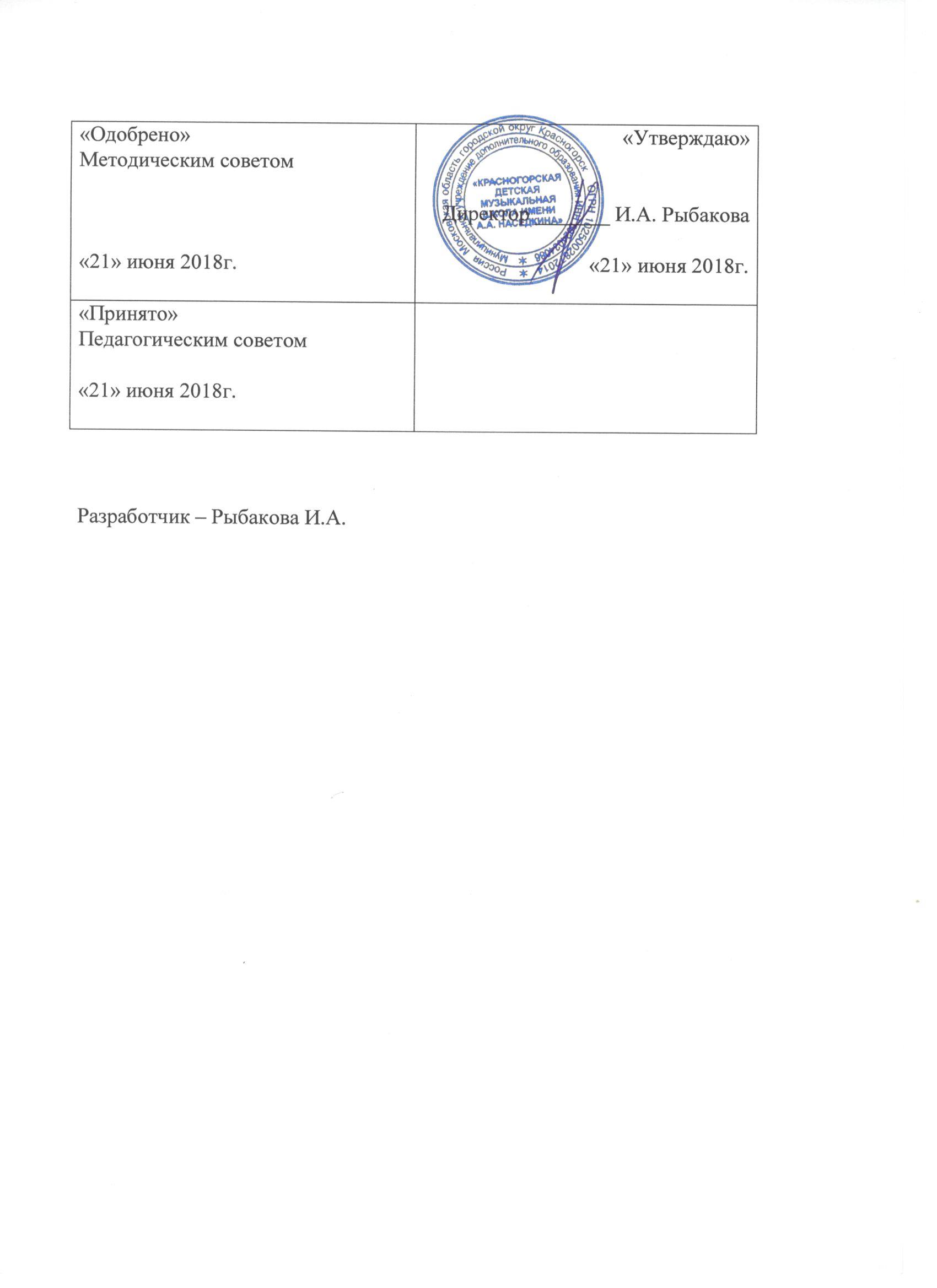 Структура программы учебного предметаI.	Пояснительная записка							- Характеристика учебного предмета, его место и роль в образовательном процессе- Срок реализации учебного предмета- Объем учебного времени, предусмотренный учебным планом образовательного   учреждения на реализацию учебного предмета- Сведения о затратах учебного времени- Форма проведения учебных аудиторных занятий- Цель и задачи учебного предмета- Структура программы учебного предмета- Методы обучения - Описание материально-технических условий реализации учебного предметаII.	Содержание учебного предмета						- Учебно-тематический план- Годовые требованияIII.	Требования к уровню подготовки учащихся			- Требования к уровню подготовки на различных этапах обученияIV.	Формы и методы контроля, критерии оценок 				- Аттестация: цели, виды, форма, содержание;- Критерии оценкиV.	Методическое обеспечение учебного процесса			VI.	Список литературы и средств обучения - Методическая литература- Учебная литература- Средства обученияI. Пояснительная запискаХарактеристика учебного предмета, его место и роль в образовательном процессеПрограмма учебного предмета «Специальность  (электрогитара)» разработана на основе «Рекомендаций по организации образовательной и методической деятельности при реализации общеразвивающих программ в области искусств», утвержденных приказом Министерства культуры Российской Федерации, а также с учетом многолетнего педагогического опыта в области исполнительства на фортепиано  в детских школах искусств.Предлагаемая программа рассчитана на четырехлетний срок обучения.Возраст детей, приступающих к освоению программы, 6,5 – 14 лет.Данная программа предполагает достаточную свободу в выборе репертуара и направлена, прежде всего, на развитие интересов самого обучающегося.Недельная нагрузка по предмету  «Специальность  (электрогитара)»  составляет 2 часа в неделю. Занятия проходят в индивидуальной форме. Эффективным способом музыкального развития детей является игра в ансамбле, в том числе, с педагогом, позволяющая совместными усилиями создавать художественно-осмысленные трактовки произведений, развивающая умение слушать друг друга, гармонический слух, формирующая навыки игры ритмично, синхронно.  Ансамблевое музицирование  доставляет большое удовольствие ученикам и позволяет им уже на первом этапе обучения почувствовать себя музыкантами. А позитивные эмоции всегда являются серьезным стимулом в индивидуальных занятиях музыкой.Данная программа предполагает проведение итоговой аттестации в форме контрольного урока. Возможны другие формы завершения обучения. При выборе той или иной формы завершения обучения образовательная организация вправе применять индивидуальный подход.Срок реализации учебного предметаПри реализации программы учебного предмета «Специальность  (электрогитара)» со сроком обучения 4 года, продолжительность учебных занятий с первого по четвертый годы обучения составляет 33 недели в год.Сведения о затратах учебного времениОбъем учебного времени, предусмотренный учебным планом образовательного учреждения на реализацию учебного предметаОбщая трудоемкость учебного предмета «Специальность  (электрогитара)» при 4-летнем сроке обучения составляет 528 часа.  Из них: 264часов – аудиторные занятия, 264 часов – самостоятельная работа.Форма проведения учебных занятийЗанятия проводятся в индивидуальной форме, возможно чередование индивидуальных и мелкогрупповых (от 2-х человек) занятий. Индивидуальная и мелкогрупповая формы занятий позволяют преподавателю построить процесс обучения в соответствии с принципами дифференцированного и индивидуального подходов.Цель учебного предметаЦелью учебного предмета является обеспечение развития творческих способностей и индивидуальности учащегося, овладение знаниями и представлениями о фортепианном исполнительстве, формирование практических умений и навыков игры на фортепиано , устойчивого интереса к самостоятельной деятельности в области музыкального искусства.Задачи учебного предметаЗадачами предмета «Специальность  (электрогитара)» являются:ознакомление детей с инструментом электрогитара, исполнительскими возможностями и разнообразием приемов игры;формирование навыков игры на музыкальном инструменте;приобретение знаний в области музыкальной грамоты;приобретение  знаний в области истории музыкальной культуры;формирование понятий о музыкальных стилях и жанрах;оснащение  системой  знаний, умений и способов музыкальной деятельности, обеспечивающих в своей совокупности базу для дальнейшего самостоятельного общения с музыкой, музыкального самообразования и самовоспитания;воспитание у детей трудолюбия, усидчивости, терпения, дисциплины;воспитание стремления к практическому использованию знаний и умений, приобретенных на занятиях, в быту, в досуговой деятельности.Обучение должно соединять в себе два главных и взаимосвязанных направления. Одно из них – формирование игровых навыков и приемов, становление исполнительского аппарата. Второе - развитие практических форм музицирования на электрогитаре, в том числе, аккомпанирования, подбора по слуху. Структура программыПрограмма содержит следующие разделы:сведения о затратах учебного времени, предусмотренного на освоениеучебного предмета;распределение учебного материала по годам обучения;описание дидактических единиц учебного предмета;требования к уровню подготовки учащихся;формы и методы контроля, система оценок, итоговая аттестация;методическое обеспечение учебного процесса.В соответствии с данными направлениями строится основной раздел программы «Содержание учебного предмета».Методы обученияДля достижения поставленной цели и реализации задач предмета используются следующие методы обучения:- словесный (объяснение, беседа, рассказ);- наглядный (показ, наблюдение, демонстрация приемов работы);- практический (освоение приемов игры на инструменте;- эмоциональный (подбор ассоциаций, образов, художественные впечатления).Описание материально-технических условий реализации учебного предметаКаждый учащийся обеспечивается доступом к библиотечным фондам и фондам аудио и видеозаписей школьной библиотеки. Во время самостоятельной работы учащиеся могут пользоваться интернетом для сбора дополнительного материала по изучению предложенных тем.Библиотечный фонд укомплектовывается печатными, электронными изданиями, учебно-методической и нотной литературой.II.	Содержание учебного предметаУчебно-тематический план (1 год обучения)Учебно-тематический план (2 год обучения)Учебно-тематический план (3 год обучения)Учебно-тематический план (4 год обучения)Годовые требованияГодовые требования содержат несколько вариантов примерных исполнительских программ, разработанных с учетом индивидуальных возможностей и интересов учащихся.1 класс.Годовые требования.Частично нижеследующие задачи выполняются в 1-м полугодии, в конце которого проводится зачет экзаменационного типа.    В течение года учащийся должен пройти:разнообразные упражнения, выполняемые, главным образом, равномерно чередующимся штрихом-ударом;гамму и арпеджио до мажор в одну октаву в 1-й (с участием открытых струн) и во 2-й позиции (от 5-й струны, без участия открытых струн, что позволяет играть мажорные гаммы иных тональностей простым переносом левой руки в другие позиции); несколько мелодий русских и (или) зарубежных народных песен: особенно хороши мотивы балалаечного типа для отработки равномерно чередующегося штриха;4-5 простых классических мелодий;4-5 простых эстрадно-джазовых мелодий;аккорды с открытыми струнами в пределах 1-й и 2-й позиций;чтение табулатур с листа.Примерные программы переводного зачета, которые выполняются под аккомпанемент второй гитары, фортепиано или магнитофонной (компьютерной) звукозаписи:«Во саду ли, в огороде», «Во поле береза стояла» обр. М.ЕсаковаБах И.С. Менуэт соль минор (BWV Anh. 115, 1-я часть)«Две гитары» – мелодия и (или) аккомпанемент. Обр. Е.М.II«Камаринская». Обр. Н.КирьяноваМоцарт В. Пастушья песня«Рок-н-ролл» – мелодия и (или) аккомпанемент. Обр. Е.М.III«Ах вы, сени, мои сени», «Я на горку шла». Обр. Е.М.Карулли Ф. Этюды (1-14). Обр. Н.Кирьянова«Очи черные» – мелодия и (или) аккомпанемент. Обр. О.ФридомаПримерный репертуарный списокНародные мелодии«Ай-я, жу-жу». Обр. М.Есакова«Веселые гуси»«Горящие свечи» / Auld Land Syne. Обр. Е.М.«С днем рождения» / Happy Birthday To YouСнежный всадник / Snow Rider (или Jingle Bells)«Степь да степь кругом»«Сулико». Обр. Н.Кирьянова«Ты пойди, моя коровушка, домой». Обр. Е.М.«Чижик-пыжик». Обр. Е.М.Классические пьесыГрубер Ф. «Тихая ночь, Святая ночь» / Stille Nacht, Heilige Nacht (Silent Nacht, Holy Night)Кабалевский Д. Наш край. Обр. Н.Кирьянова Кепитес Ю. Канон. Обр. Н. КирьяноваЧайковский П. Старинная французская  песенка Шендри-Карпер Л. Упражнения (этюды) для правой руки: № 51Эстрадно-джазовые темы  Из сборника «Мелодии джаза». Сост. В.Симоненко (см. список рекомендуемой музыкальной литературы»:Уильямс С. «Бейсин-стрит блюз» (Блюз улицы-бассейна) / Basin Street Blues; Хенди У. «Сейнт  Луис блюз» (1-я часть) /St. Louis Blues; Эллингтон Д. «Атласная кукла» / Satin Doll;Эллингтон Д. «Си джем блюз» / C Jam Blues – мелодия «Из практики джазового гитариста». Сост. А.Кузнецов (см. список рекомендуемой музыкальной и нотной литературы):Смек Р. Обучение аккомпанементу, № 1Традиция. «Буги-вуги» (бас) / Boogie-Woogie (traditiohal)Шаинский В. «Кузнечик».По окончании первого класса, учащиеся будут уметь:1 класс: сформировать уверенные движения правой руки, уверенная работа медиатором. Ученик должен грамотно  правильно интонировать фразы.2 класс.Годовые требования    В течение года учащихся должен пройти:разнообразные упражнения равномерно чередующимся штрихом-ударом;однооктавные гамму и арпеджио до мажор в 4-х позициях (от 5-й, 6-й, 4-й и 3-й струны); гаммы и арпеджио других тональностей играют простым переносом левой руки в другие позиции;однооктавные гаммы и арпеджио (гармонический) во 2-й позиции от 5-й струны и ознакомиться с натуральным и мелодическим минором;несколько мелодий русских и/или зарубежных народных песен;4-5 простых классических пьес или этюдов;4-5 простых эстрадно-джазовых мелодий;некоторые аккорды с прижатыми струнами;чтение табулатуры и нот с листа.Примерные программы переводного зачета, которые выполняются под аккомпанемент второй гитары, фортепиано или магнитофона – аудиозаписи:IАгуадо Д. 20 маленьких этюдов № 3«Светит месяц». Обр. Н.КирьяноваН.Рота «Крестный отец»IIБетховен Л. «Сурок»«Ой, мороз, мороз». Обр. О.ФридомаКарлтон Б. «Джа-да»IIIКаркасси М. Этюды № 1-15. Обр. Н.Кирьянова«Пряха». Обр. Н. КирьяноваГершвин Д. «Леди, будьте добры»Примерный репертуарный списокНародные мелодии«Зеленые рукава» / Green Sleeves;Обработки Н.Кирьянова: «Варяг»«Калинка»Обработки О.Фридома:«Ивушка»«Милая»«То не ветер ветку клонит»Классические пьесыБах И.С. Полонез соль минор (BWV Anh. 119)Гомес В. Романс. Обр. Н. КирьяноваГречанинов А.«В разлуке»«На качеле»Кабалевский Д. Вежливый вальсМоцарт В. «Турецкий марш»(фрагмент)Эстрадно-джазовые темыВысоцкий В. «Песня о друге». Обр. А. Колмановского Капуа Э. «О, мое солнце» / O Sole Mio!Обработки Н.Кирьянова:Абаз В. «Утро туманное»Новиков А. «Дороги»«Я встретил вас»Рота Н. «Крестный отец» / Godfather Из сборника «Мелодии джаза». Сост. В.Симоненко:Гершвин Д. «Леди, будьте добры» / Lady Be GoodКарлтон Б. «Джа-да» / Ja-DaОливер К. «Вест энд блюз» (Блюз западной окраины) / West End Blues Хеймс Б. «Это все» / That’s AllХенди У. «Бил строит блюз» (Блюз улицы бедствий) / Beal Street BluesСоловьев-Седой В. «Подмосковные вечера». Обр. П.ВещицкогоОбработки О. Фридома:Булахов П. «Гори, гори моя звезда»Дунаевский И. «Моя Москва»Мокроусов Б. «Одинокая гармонь»Окуджава Б. Песенка о московском трамваеШаинский В. Песенка крокодила ГеныШварц И. «Ваше благородие»2 класс: учащийся должен различать жанры и стили музыкальных произведений. Активно участвовать в  ансамблевом музицировании.Третий классГодовые требования    В течение года учащийся должен пройти:однооктавные  гаммы и арпеджио до минор (гармонический) в 4х позициях от 5-й, 6-й, 4-й и 3-й струны и ознакомится с натуральным и мелодическим минорам;двухоктавные гаммы и арпеджио до минора 5-й и 6-й струны; гаммы и арпеджио других тональностей играют простым переносом левой руки в другие позиции;4-5 классических пьес или этюдов;4-5 эстрадно-джазовых тем или композиций;гармонию (последовательность из 3-х аккордов) простого мажорного блюза;чтение табулатуры и нот с листа.Примерные программы переводного зачета, которые выполняются под аккомпанемент второй гитары, фортепиано или магнитофонной (компьютерной) звукозаписи:IРахманинов С. Итальянская полька (1-я часть)Харито Н. «Отцвели хризантемы». Обр. О.ФридомаХенди У. «Сент Луис Блюз». Обр. С. Колесника IIБах И.С. Менуэт соль мажор (BWV Anh. 114)Чайковский П. «Подснежник» (1-я часть)Герман Д. «Хелло, Долли!»IIIРубинштейн А.МелодияВеласкес К. «Бесаме Мучо». Обр. М.ЕсаковаГершвин Д. «Я вошел в ритм»Примерный репертуарный списокКлассические пьесы и этюдыАгуадо Д. Модерато соль мажорБах И. Менуэт ре минор (BWV Anh. 132)Глинка М. «Я помню чудное мгновенье». Обр. Н.КирьяноваКабалевский Д. Серенада Дон-Кихота. Обр. Е.ЛаричеваПухоль Э. Этюд № 1Шуберт Ф. Ave MariaЭстрадно-джазовые темы и композицииЛеннон-Маккартни «Вчера» / YesterdayГершвин Д. «Летом» / SummertimeОбработки О.Фридома:Высоцкий В. «Я не люблю»;Лей Ф. «История любви» / Love Story Рыбников А. «Я тебя никогда не забуду»;Таривердиев М. «Песня о далекой родине»;Тухманов Д. «День победы».Хенди У. «Сент Луис блюз» (Блюз Святого Луиса) / St. Louis Blues.          Обр. С.КолесникаОбработки М. Есакова:Веласкес К. «Бесаме Мучо» (Целуй меня крепче) / Besame Mucho;Мартин Х. «Девушка из соседней двери» / The Girl Next Door;Свиссдорф К. «Лунный свет в Вермонте» /  Moonlight In Vermont.   3 класс: ученик должен сознательно применять полученные знания в домашней самостоятельной работе. Активно заниматься импровизацией       Четвертый классГодовые требования    В течение года учащийся должен пройти:разнообразные варианты упражнений Э.Пухоля (105-114) на скольжение, скачки и опережение пальцев левой руки;упражнения на скользящий штрих-удар по трем (В. Вольф) и четырем струнам (Б. Кессел);хроматическую гамму от 6-й струны, начиная с 8-й позиции;двухоктавные гаммы и арпеджио ля минор (от 6-й струны) и ре минор (от 5-й струны); гаммы и арпеджио других тональностей играют простым переносом левой руки в другие позиции;мажорную и минорную пентатоники, блюзовые ноты (blue notes) и блюзовую гамму;4-6 классических пьес или этюдов;4-6 эстрадно-джазовых тем или композиций, в том числе, «снятых» (транскрибированных) с пластинок, дисков, многие из которых представляют собой своеобразные сюиты, то есть, произведения крупной формы;простые аккорды с учетом малого баррэ – 6-ки, 7-ки (Атб, Ат7, Dm6, Dm7 и другие);гармонию (последовательность буквенных аккордов) стандартного мажорного блюза;чтение нот с листа.Примерные программы переводного зачетаIЧайковский П. Неаполитанская песенка Джоплин С. «Эстрадник»Роджерс Р. «Голубая луна»IIОгинский М. Полонез «Прощание с родиной»Абрев З. «Тико-Тико»Черчел Ф. «Однажды придет мой принц»IIIСор Ф. Этюд № 5, соч. 29Бонфа Л., Пасс Д. «Приятный дождь»Юменс В. «Чай вдвоем»Примерный репертуарный списокКлассические пьесыАгуадо Д. Модерато ля мажорДжулиани М. 24 этюда для гитары, соч. 48: № 4Карулли Ф. Шесть прелюдий: № 1Чайковский П. «Подснежник»Чайковский П. Баркарола (фрагмент). Обр. В.БрандаЭстрадно-джазовые темы и композицииАбрев З. «Тико-Тико» / Tico-TicoДжоплин С. «Эстрадник» / The EntertainerЕсак М. «Сюита-автопортрет» (с диска «Автопортрет гитариста джаза»):Перкинс Ф. «Звезды падают на Алабаму» / Stars Fell On AlabamaЖобим А. «Самба одной ноты» / One Note SambaКемпферт Б. «Путники в ночи» / Strangers In The NightКессел Б. «Путешествие по Алабаме» / The Travel To Alabama (или On A Stow Boat To China). Обр. С.КолесникаЛегран М. «Ветряные мельницы в моем сердце» / Windmills On My Mind  Пасс Д. «Простая сюита» (с диска Simplicity)Бонфа Л. «Приятный дождь» / The Gentle RainДе Морес В. «Ты и я» / You And MyЖобим А. «Люсиана» / LucianaРобисон, Пасс Д. «Где был я?» / Where Was IРоджерс Р. «Голубая луна» / Blue MoonЧерчел Ф. «Однажды придет мой принц» («Белоснежка») / Someday My  Prince Will ComeЮменс В. «Чай вдвоем» / Tea For Two4 класс: ученик должен уметь осваивать виртуозные произведения, добиваться большей свободы, активно играть гаммы, каденции, арпеджио. Учащийся должен самостоятельно разобрать и выучить произведения опираясь на полученные знания и опыт. Владеть разными стилями игры.III. Требования к уровню подготовки учащегосяВыпускник имеет следующий уровень подготовки:- владеет основными приемами звукоизвлечения, умеет правильно использовать их на практике,- умеет исполнять произведение в характере, соответствующем данному стилю и эпохе, анализируя свое исполнение,- умеет самостоятельно разбирать музыкальные произведения,- владеет навыками подбора, аккомпанирования, игры в ансамбле.Требования знаний терминологииIV.	Формы и методы контроля. Критерии оценок         Программа предусматривает текущий контроль, промежуточную и итоговую аттестации.          Формами текущего и промежуточного контроля являются: контрольный урок, участие в тематических вечерах, классных концертах, мероприятиях культурно-просветительской, творческой деятельности школы. Возможно применение индивидуальных графиков проведения данных видов контроля, а также содержания контрольных мероприятий. Например, промежуточная аттестация может проводиться каждое полугодие или один раз в год; возможно проведение отдельных контрольных мероприятий  по ансамблю, аккомпанементу.При проведении итоговой аттестации может применяться форма экзамена. Содержанием экзамена является исполнение сольной программы и/или участие в ансамбле. Критерии оценкиПри оценивании учащегося, осваивающегося общеразвивающую программу, следует учитывать:формирование устойчивого интереса к музыкальному искусству, к занятиям музыкой;наличие исполнительской культуры, развитие музыкального мышления; овладение практическими умениями и навыками в различных видах музыкально-исполнительской деятельности: сольном, ансамблевом исполнительстве, подборе аккомпанемента;степень продвижения учащегося, успешность личностных достижений.«Отлично» ставится за яркое, образное музыкальное исполнение, отвечающее содержанию и форме оригинала и отражающее отношение ученика к представленным произведениям.«Хорошо» ставится за достаточное осмысленное музыкальное исполнение, отражающее понимание особенностей содержания и формы представленных произведений. Допустимы небольшие погрешности в исполнении, не разрушающие целостности музыкального образа.«Удовлетворительно» ставится за недостаточно яркое музыкальное исполнение, свидетельствующее об определенных изъянах в исполнительских навыках ученика. Исполнение сопровождается неточностями и ошибками. Слабо проявляется индивидуальное отношение к представленным произведениям.«Зачет» (без оценки) ставится за продемонстрированный учащимся достаточный художественный уровень воплощения музыки на данном этапе обучения.V.	Методическое обеспечение учебного процессаМетодические рекомендации преподавателямЧетырехлетний срок реализации программы учебного предмета позволяет: перейти на  обучение по предпрофессиональной программе, продолжить самостоятельные занятия, музицировать для себя и друзей, участвовать в различных самодеятельных ансамблях. Каждая из этих целей требует особого отношения к занятиям и индивидуального подхода к ученикам.Занятия в классе должны сопровождаться  внеклассной работой - посещением выставок и концертных залов, прослушиванием музыкальных записей, просмотром концертов и музыкальных фильмов. Большое значение имеет репертуар ученика. Необходимо выбирать высокохудожественные произведения, разнообразные по форме и содержанию. Необходимо познакомить учащегося  с историей гитары, рассказать о выдающихся гитарных исполнителях и композиторах. Общее количество музыкальных произведений, рекомендованных для изучения в каждом классе, дается в годовых требованиях. Предполагается, что педагог в работе над репертуаром будет добиваться различной степени завершенности исполнения: некоторые произведения должны быть подготовлены для публичного выступления, другие – для показа в условиях класса, третьи – с целью ознакомления. Требования могут быть сокращены или упрощены соответственно уровню музыкального и технического развития. Все это определяет содержание индивидуального учебного плана учащегося.На заключительном этапе ученики имеют опыт исполнения произведений разных стилей и жанров, опыт игры в ансамбле. Исходя из этого опыта, они используют полученные знания, умения и навыки в исполнительской практике. Параллельно с формированием практических умений и навыков учащийся получает знания музыкальной грамоты, основы гармонии, которые применяются при подборе на слух. Методы работы над качеством звука зависят от индивидуальных способностей и возможностей учащихся, степени развития музыкального слуха и музыкально-игровых навыков. Важным элементом обучения является накопление художественного исполнительского материала, дальнейшее расширение и совершенствование практики публичных выступлений (сольных и ансамблевых).VI.	Список литературы и средств обученияНотная литература:Зубченко О.В. Хрестоматия юного гитариста, для учащихся 2-4 классов ДМШ. – М.: Феникс, 2007.2. Гуркин В.В. Хрестоматия гитариста, шестиструнная гитара, первый класс, для музыкальных школ. – М.: Феникс, 2000.3. Иванова-Крамская Н. Школа исполнительского мастерства юногогитариста. – М.: Феникс, 2009.4. Каркасси М. Школа игры на шестиструнной гитаре. – М.: Кифара, 2002.5.Кузнецов В. Как научить играть на шестиструнной гитаре.- М.: Классика XXI, 2007.6. Михайленко Н. Методология исполнительского мастерства гитариста. - Киев (Ровно), 2009.7.Михайленко Н. Методика преподавания игры на шестиструнной гитаре. – Киев, 2003.8.Нотные сборники для классической гитары.9.Пухоль Э. Школа игры на шестиструнной гитаре. – М.: Кифара, 2009.10. The Beatles для акустической гитары - “Guitar College”, 2011.11. Мазель В. Музыкант и его руки. - М.: Композитор, 2008.12. Мазель В. Музыкант и его руки 2ч. Формирование оптимальнойосанки. – М.: Композитор, 2005.13. Маккиннон Л. Игра наизусть. – М.: Классика XXI, 2004.
Методическая литература:1. Гитман А. Гитара и музыкальная грамота. - М., 20022. Домогацкий В. Семь ступеней мастерства: вопросы гитарной техники. М., Классика-XXI, 20043. Как научить играть на гитаре. Сост. В.Кузнецов. - М., 2006, 20104. Михайленко М. Методика преподавания на шестиструнной гитаре. Киев, 20035.	Н. Ефимова. Школа быстрого обучения игре на 6-струнной гитаре. - М.: Клуб Семейного Досуга, 2011 год6.	А.Г.Николаев. Самоучитель игры на элетрогитаре. Серия: «Мир культуры, истории и философии». - М.: «Лань», 2009 год7.	Терри Барроуз.Подробный самоучитель игры на гитаре в разных стилях музыки,-Москва,Астрель-Аст.2003 годА.Петерсон.Самоучитель игры на 6-струнной гитаре,Планета музыки,2006 годВ. Манилов, В. Молотков «Техника джазового аккомпанимента»
10. Золотая библиотека педагогического репертуара. Нотная папкагитариста №3 / Сост. В. Кузнецов. - М., 200911. Популярные пьесы и этюды для шестиструнной гитары. Репертуармузыкальных школ. Вып.1/ Сост. А.Гитман. - М., 201112. Педагогический репертуар гитариста. Младшие классы ДМШ:Пьесы, упражнения, ансамбли для шестиструнной гитары. Вып. 1 / Сост. А.Гитман. - М., 2005
                            Литература для педагогов:А. Кузнецов «Из практики джазового гитариста»Р. Смек «Обучение аккомпанементу»Л. Альмейда «Классическая музыка в переложении для электрогитары» Киев 1987 г.Н. Кирьянов «Искусство игры на шестиструнной гитаре»Москва 1991 г.«Игра медиатором на гитаре» М.Есаков (М. 1993г.)«Нотная тетрадь Анны Магдалены» Бах. ( М. 1988г.)«5 аккордов джаза и блюза» М.Есаков (М. 2001г.)«автопортрет гитариста» М.Есаков (М.2001г.)«Эстрадная музыкальная грамота» М.Есаков (М.2000г.)«Инвенции и симфонии для клавира» И.С.Бах (М.1981г.)«Из практики джазового гитариста» А. Кузнецов (М. 1993г.)Вид учебной работы,нагрузкиЗатраты учебного времениЗатраты учебного времениЗатраты учебного времениЗатраты учебного времениВсего часовГоды обучения1-й год2-й год3-й год4-й годКоличество недель33333333Аудиторные занятия66666666264Самостоятельная работа66666666264Максимальная учебная нагрузка132132132132528№ п/пНазвание темыВсего часов1.Знакомство с инструментом.22.Техническое развитие. Гаммы, упражнения. Этюды.  Посадка учащегося с инструментом, постановка рук и пальцев на инструменте. Организация игровых движений. 233.Формирование навыков игры. Работа с аппаратом. Работа медиатором. Обработка равномерно чередующего штриха.184.Изучение произведений. Чтение с листа. Работа над исполнительством. Техника глушения звука.  Приёмы игры стакатто, легато.185.Академический концерт.26.Организационные мероприятия: концерты, конкурсы.3.Итого:66№ п/пНазвание темыВсего часов1.Развитие техники. Гаммы, упражнения с чередующими штрихом-ударом. Этюды (работа над сменой позиций в левой руке)152.Развитие музыкальных способностей. Чтение с листа.123.Игра в ансамбле. Осознанное построение фраз. Деление на мелодию и аккомпаненмент.284.Формирование художественно- исполнительских навыков. Работа над пунктирным ритмом, триоли, блюз.45.Академический концерт. Технический зачет.26.Переводной экзамен17.Организационные мероприятия: концерты, конкурсы.4Итого:66№ п/пНазвание темыВсего часов1.Развитие техники. Однооктавные гаммы и арпеджио в 4х позициях, двухоктавные гаммы, упражнения  на штрихи Этюды (работа над над переносом руки из одной позиции в другую)202.Игра в ансамбле. Освоение приёма техническое легато, свободное владение левой рукой73.Развитие навыков игры. Навык чтения с листа. Игра в ансамбле.274.Формирование  художественно-исполнительских навыков. Работа над пунктирным ритмом, триоли, блюз.55.Академический концерт. Технический зачет.26.Переводной экзамен17.Организационные мероприятия: конкурсы, фестивали, концерты.4Итого:66№ п/пНазвание темыВсего часов1.Развитие техники. Освоение арпеджио. Короткое, длинное, ломаное арпеджио. Двухоктавные мажорные гаммы и арпеджио до 3-х знаков202.Основы музыкальной терминологии. Простые и составные аккорды с участием большого пальца.73.Развитие навыков игры. Навык чтения с листа. Игра в ансамбле. Пластика левой руки. Работа над легким, свободным, мягким броском левой руки. (классические мелодии).Формирование навыков осознанного восприятия музыкального языка, музыкальной формы. Освоение приемов вибрато и глиссандо. Освоение октавных флажелетов. Освоение приема баре.274.Формирование  художественно-исполнительских навыков. Освоение стандартных гармонических схем.55.Академический концерт. Технический зачет.26.Переводной экзамен.17.Организационные мероприятия. Концерты, конкурсы.4Итого:66КлассТермины1 класс1-6 – струны гитары1.2.3.4. пальцы левой рукиp.i.m.a.e.- пальцы правой рукиI-XII – лады грифаMf – mezzo forteII:   :II – реприза2 классLegato, staccato,andante, andantino. Ritenuto,F(forte),P(piano)3 классAllegro,allegretto,mjderato. A tempo. Cantabile, crescendo, diminuendo4 классVivo,presto,lento,largo,fermataAdagio,grave,maestoso,dolce,dolorosoTempogiesto, sostenuto, pastorale, pesante, piu mosso,meno mosso, non troppoEspressivo,animato,leggiero,agitato, poco a poco,vibrato, glissandoAd libitum,rubato,spirituoso,giocoso, brillante,calme,simplice/con brio